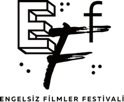 ENGELSİZ FİLMLER FESTİVALİ“KISA FİLM YARIŞMASI”NINJÜRİ ÜYELERİ BELLİ OLDUBu yıl 10’uncu kez seyircisiyle buluşacak olan Engelsiz Filmler Festivali kapsamında ikincisi gerçekleştirilecek “Kısa Film Yarışması”nda finale kalan filmleri değerlendirecek jüri üyeleri belli oldu.Puruli Kültür Sanat tarafından düzenlenen ve 14-16 Ekim tarihleri arasında fiziksel gösterimleriyle Eskişehir’de başlayıp, 17-23 Ekim tarihleri arasında Ankara’da ve çevrim içi olarak tüm Türkiye’de sinemaseverlerle bir araya gelecek olan “Engelsiz Filmler Festivali” kapsamında ikinci kez “Kısa Film Yarışması” gerçekleştiriliyor.“Kısa Film Yarışması” ile kısa film türünün gelişimine destek olmak, bu alandaki üretimin artmasını teşvik etmek ve türün yönetmenlerine katkıda bulunarak, kısa film severler ile yönetmenleri bir araya getirmek amaçlanırken; yarışmanın bu yılki jürisinde KLAPPE AUF! Kısa Film Festivali Direktörü Andreas Grützner, yönetmen Jale İncekol ve Hezarfen Film Galeri Kurucu Direktörü Nesim Bencoya yer alıyor.Bu yıl para ödülünün de dahil edildiği “Kısa Film Yarışması”nda jüri üyelerinin belirleyeceği En İyi Yönetmen ve En İyi Senaryo’ya 500’er USD, En İyi Film’e ise 1000 USD ödül takdim edilirken; izleyiciler de verdikleri oylarla Seyirci Özel Ödülü’nü belirleyecek. Ödül alan isimler 22 Ekim Cumartesi akşamı duyurulacak.“Kısa Film Yarışması”nın Finalinde 13 Kısa Film Yarışacak“Kısa Film Yarışması”na bu yıl 19 farklı ülkeden 90 kısa film başvuruda bulunurken; Uluslararası Farklı Perspektifler Festival Direktörü Hülya Demirden, kültür yöneticisi İmre Tezel ve yazar-yönetmen Murat Emir Eren’den oluşan ön eleme jürisi tarafından belirlenen finalistler içerisinde 3 yerli, 10 yabancı yapım olmak üzere toplam 7 farklı ülkeden 13 kısa film bulunuyor.Yarışmanın finalistleri arasında Ali Kıvanç Güldürür’ün genç bir çift olan Bilal ve Aylin’in, gecenin bir vakti mahallelerindeki bir evde yaşanan kavgaya tanık olmasıyla gelişen olayları konu aldığı Komşu Sesler (Neighbouring Sounds); Elshad Elsever’in savaş nedeniyle yerinden edilmiş olan Umid’in, işgal altındaki evine dönmek için son umudu olan anahtarları kaybetmesiyle başlayan olayları konu alan Anahtar (The Key); Farnoosh Abedi’nin bitki yetiştirmeye dahi izin vermeyen gazcılar ordusunun işgal ettiği topraklarda, askerlerden birinin tozun derinliklerine gömülü bir tohum bulmasıyla başlayan devrim niteliğindeki olayları anlattığı Gazcılar (The Sprayer); Hilke Rönnfeldt’in ölümcül domuz gribinin yayılmasını önlemek için Danimarka ve Almanya arasına inşa edilen çitin, Ebba ve sevgilisi Jona’u ayrı düşürmesini anlatan Çit (Fence); Jamilia Azizova’nın aile hayatını genişletmek için atılan kutsal bir adımın, hayaller uğruna verilen bir savaş ve kabusa dönüşmesini ele alan Gölgeler (Shadows); Jane Ashmore’un başrolünde İngiliz otizimli TV ve sinema oyuncusu Jules Robertson’ın oynadığı ve otizm ile ilgili bir yapımın ötesinde seyircileri, otizmli bir insanın bakış açısından düşünmeye çağıran Aşk (Love); Jane Devoy’ın bekar bir ebeveyn olan hemşire ve iki kızının, karantina sürecinin ilk günlerinde verdiği mücadeleyi ele alan Sohbet (Chatter); Majid Mirhashemi’nin fanatik bir koca ve kızının geleceği için mücadele eden bir kadının hikâyesine yer veren Karantina (Quarantine); Margarethe Baillou’nun aralarında onlarca yıl bulunmasına rağmen aynı yerde, yan yana yaşamış olan ressam, yazar ve modern bir balerini, tek bakışta gösteren bir yarı animasyon olan Ve Böylece Başlıyorum (And So I Begin); Mehdi Mahaei’nin uluslararası bir film festivalinden ödülle dönen bir kadın yönetmenin, ülkeden ayrılırken yaşadığı zorluklara odaklanan Galip (A Winner); Muaz Güneş’in kaderin mi aşkı, yoksa aşkın mı kaderi kovaladığını sorgulayan Yasemin (Jasmine); Önder Menken’in dünya üzerinde oynanan oyun ve entrikaların, insanlığın geleceğini karartan hikâyelere dönüşmesinden bahseden Oyun (Game); Ziba Karamali ve Emad Arad’ın babasının on üç yaşındaki Parsa’dan gizlemeye çalıştığı sırrı anlatan Takas (Barter) filmleri yer alıyor.Festivalde Yer Alan Tüm Filmler Bu Yıl da Erişilebilir ve ÜcretsizEngelsiz Filmler Festivali, fiziksel gösterimlerle 14-16 Ekim tarihleri arasında Eskişehir’de Yunus Emre Kültür Merkezi’nde, 17-23 Ekim tarihleri arasında Ankara’da Büyülü Fener Kızılay Sineması’nda ve çevrim içi olarak eff2022.muvi.com üzerinden tüm Türkiye’den sinemaseverlerle bir araya gelecek. Festival filmleri, web sitesinden açıklanan gün ve saatlerde salonda ve çevrim içi platform üzerinden ücretsiz takip edilebilecek. Engelsiz Filmler Festivali’nde film gösterimlerinin yanı sıra programda yer alan film ekipleri ile yapılacak söyleşiler de festivalin YouTube kanalı üzerinden erişilebilir olarak izlenebilecek.Festival, her yıl olduğu gibi bu yıl da tüm gösterimlerini ücretsiz olarak sinemaseverlere sunacak.Sinemaya Eşit Erişime Destek Veren Tüm Destekçilerimize TeşekkürlerPuruli Kültür Sanat tarafından düzenlenen Engelsiz Filmler Festivali’nin destekçileri arasında ABD Büyükelçiliği, AB Delegasyonu, Eskişehir Büyükşehir Belediyesi ve Ankara Büyükşehir Belediyesi bulunuyor.Festivalin medya sponsorları arasında ise BirGün Gazetesi, Cumhuriyet Gazetesi, Altyazı Dergisi, ArtDog İstanbul, Kafa Dergisi, ab-ilan.com, artfulliving.com.tr, beyazperde.com, bianet.org, bidolusinema.com, gazeteduvar.com.tr, filmarasidergisi.com, lavarla.com, sadibey.com, sanatatak.com, sanatokur.com, sinemalar.com ve t24.com.tr yer alıyor.Programında yer verdiği tüm filmleri sesli betimleme ve ayrıntılı altyazı ile sinemaseverlerle buluşturan “Engelsiz Filmler Festivali”, yan etkinliklerini de erişilebilir olarak gerçekleştiriyor.Festival hakkında ayrıntılı bilgi için www.engelsizfestival.com adresi ziyaret edilebilir. Festivalin diğer basın bültenlerine https://drive.google.com/drive/folders/1jiUPdIrd1WZjslz6DQMZqccNp0tHCXzd?usp=sharing linkinden ulaşılabilir.www.engelsizfestival.cominstagram.com/engelsizfestival/facebook.com/engelsizfestival/twitter.com/engelsizffDetaylı Bilgi ve Görsel İçin: Berk Şenözberksenoz@zbiletisim.com 0546 266 51 44